§2519-A.  DetentionIf a livestock product or poultry product or a product exempted from the definitions of "livestock product" and "poultry product" or any dead, dying, disabled or diseased livestock or poultry is found by an authorized representative of the commissioner upon premises where it is held for, during or after distribution in intrastate commerce or is otherwise subject to this chapter and there is reason to believe that the product or animal is adulterated or misbranded and is useable as human food or that it has not been inspected, in violation of the provisions of this chapter or the federal acts or the Federal Food, Drug, and Cosmetic Act, or that the product or animal has been or is intended to be distributed in violation of any of these provisions, it may be detained by a representative for a period not to exceed 30 days, pending action under section 2524‑A or notification of a federal authority having jurisdiction over the product or animal.  The product or animal may not be moved by a person from the place at which it is located when detained, until released by the representative.  All official marks may be required by the representative to be removed from the product or animal before it is released, unless it appears to the satisfaction of the commissioner or the commissioner's designee that the product or animal is eligible to retain the marks.  [PL 2023, c. 405, Pt. A, §59 (AMD).]SECTION HISTORYPL 1999, c. 777, §1 (NEW). PL 2023, c. 405, Pt. A, §59 (AMD). The State of Maine claims a copyright in its codified statutes. If you intend to republish this material, we require that you include the following disclaimer in your publication:All copyrights and other rights to statutory text are reserved by the State of Maine. The text included in this publication reflects changes made through the First Regular and First Special Session of the 131st Maine Legislature and is current through November 1. 2023
                    . The text is subject to change without notice. It is a version that has not been officially certified by the Secretary of State. Refer to the Maine Revised Statutes Annotated and supplements for certified text.
                The Office of the Revisor of Statutes also requests that you send us one copy of any statutory publication you may produce. Our goal is not to restrict publishing activity, but to keep track of who is publishing what, to identify any needless duplication and to preserve the State's copyright rights.PLEASE NOTE: The Revisor's Office cannot perform research for or provide legal advice or interpretation of Maine law to the public. If you need legal assistance, please contact a qualified attorney.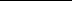 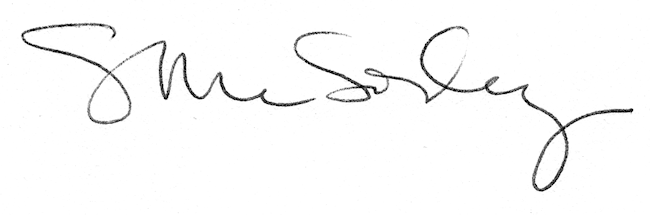 